IZBIRNI PREDMET OBDELAVA GRADIV – LESIzbirni predmet Obdelava gradiv - les (OGL) je namenjen učencem 7. razreda.Letno število ur je 35 (izvaja se 2 uri na 14 dni). Kaj se bomo naučili? pripraviti varno delovno mesto, izbrati pravi material za izdelek, spoznati orodja in stroje za obdelavo lesa, pravilno in varno ravnati z orodjem in stroji, ovrednotiti uporabnost in estetski izgled izdelka.Učenci izdelajo uporabne in zabavne izdelke. Pri ocenjevanju se poleg ocene izdelkov, ki so ocenjeni po predpisanem in prej znanem kriteriju, upošteva tudi učenčeva prizadevnost pri delu in njegov napredek.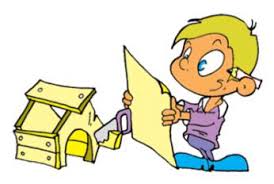 Učiteljica Klavdija Majcen